      Pastorale della salute                                       Associazione Medici Cattolici Italiani - AMCI                                 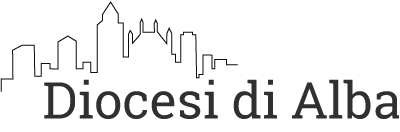 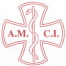 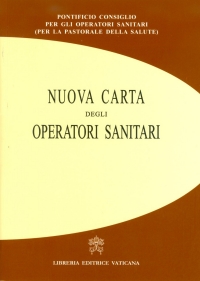 Nuova Carta degli Operatori SanitariAspetti pastorali e bioeticiTAVOLA ROTONDA                                                                                                                  10 ottobre ore 20,45                                                                                                                                                                                                                                                                                 Seminario Vescovilepiazza Mons. Natale Bussi 1  -  ALBAIntroducono: Piero Prandi - medico psichiatra -- Pierangelo Pieroni - medico geriatra Modera:  - Presidente AMCI Piemonte     Nuova Carta degli Operatori Sanitari 30 anni dopo - Mons. Marco Brunetti - Vescovo di Alba     Tra deontologia e clinica - Franco Balzaretti - Vice Presidente AMCI Italia del Nord     Una riflessione bioetica - Enrico Larghero - Medico bioeticistaL’invito è rivolto alle professioni sanitarie - medici, infermieri, psicologi, biologi, fisioterapisti, tecnici sanitari, operatori sanitari e sociosanitari     Per informazioni:  	Don Domenico Bertorello - 329.0177540                                     	Dott. Piero Prandi -  339.2514234